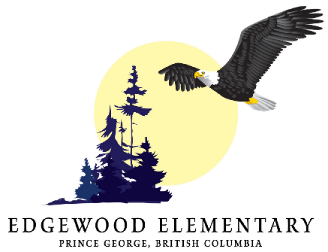 Name:  _________________________     Division ______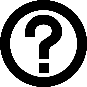 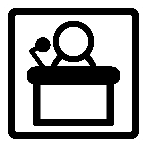 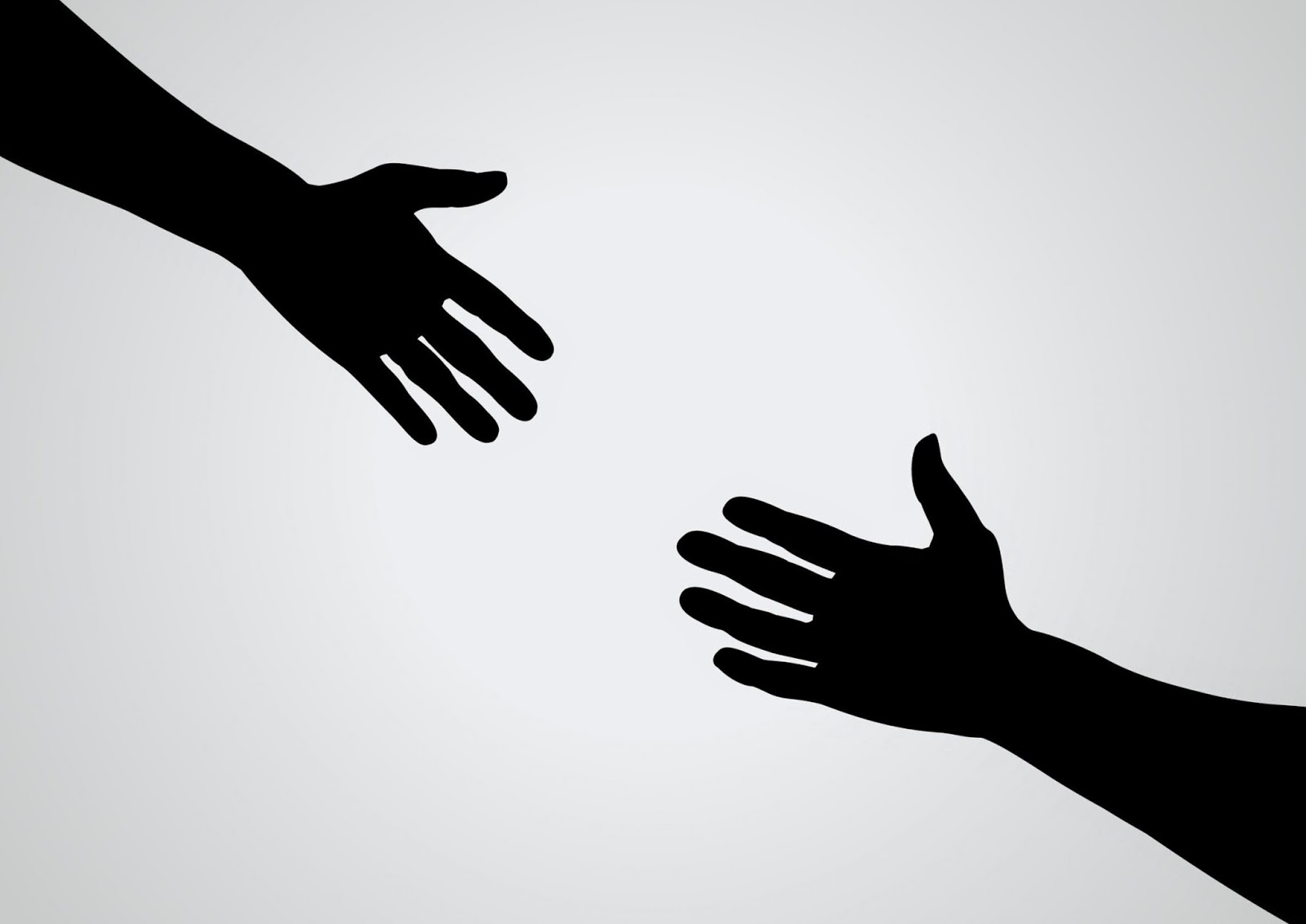 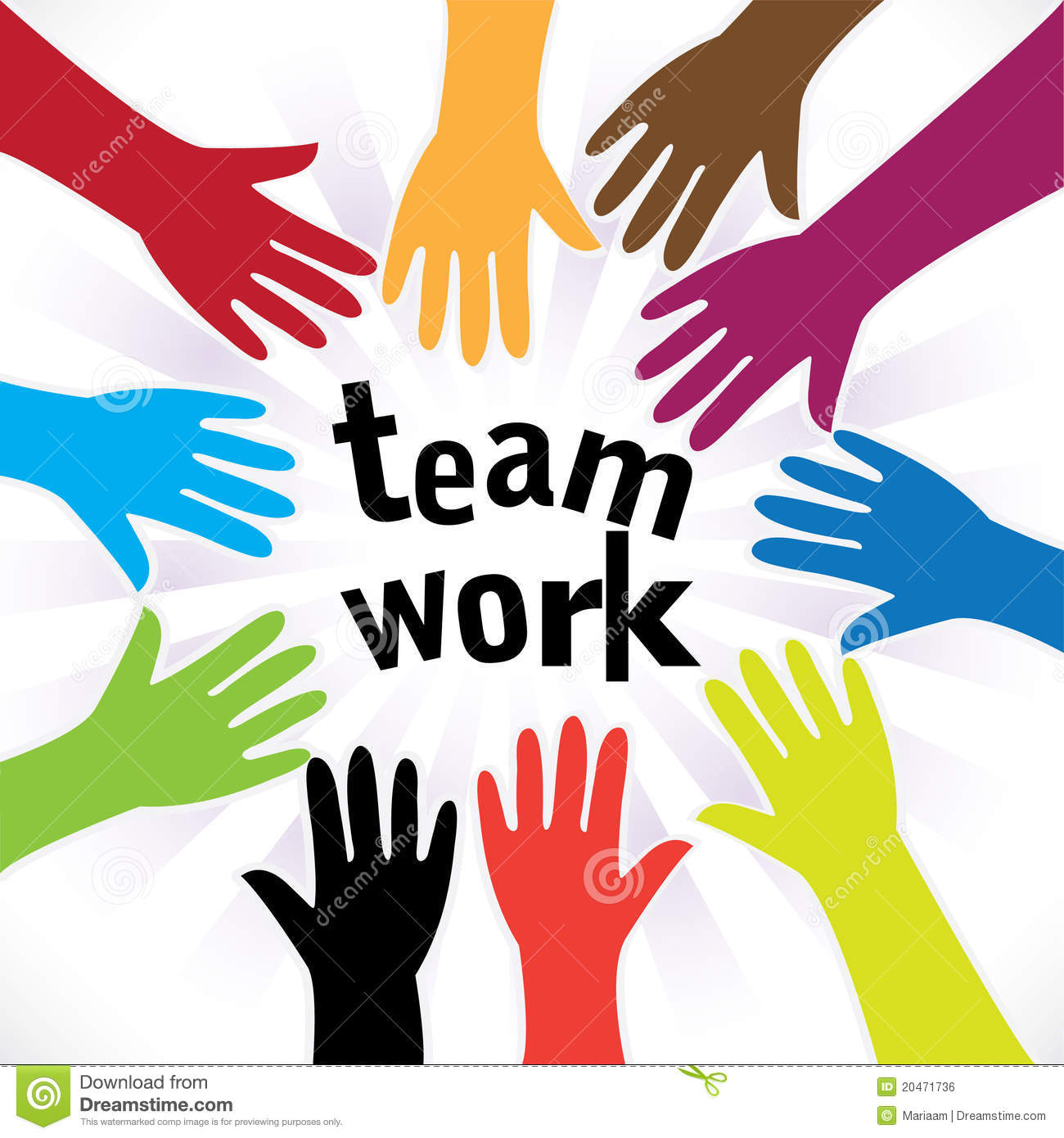 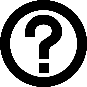 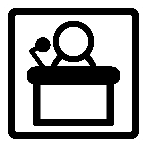 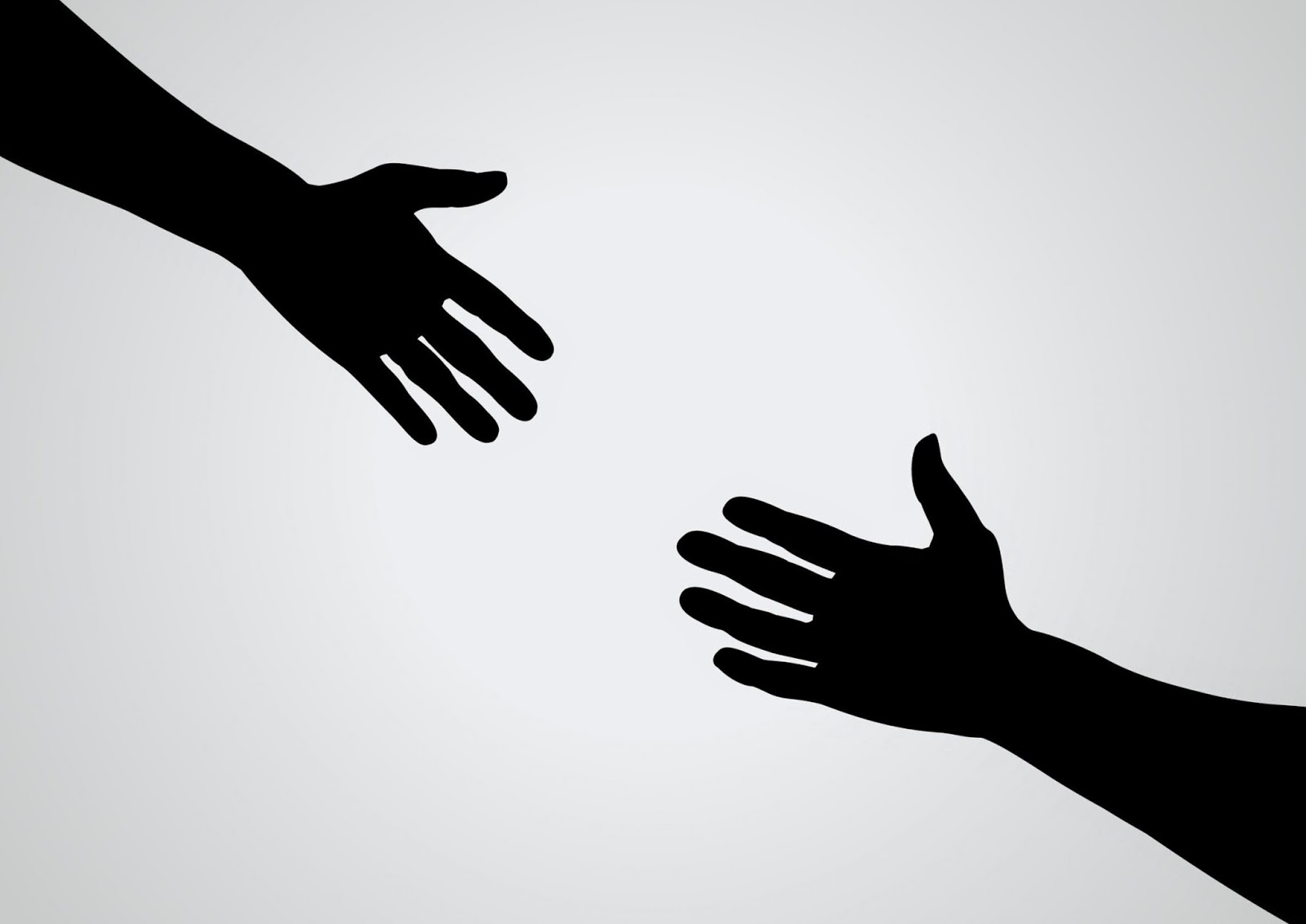 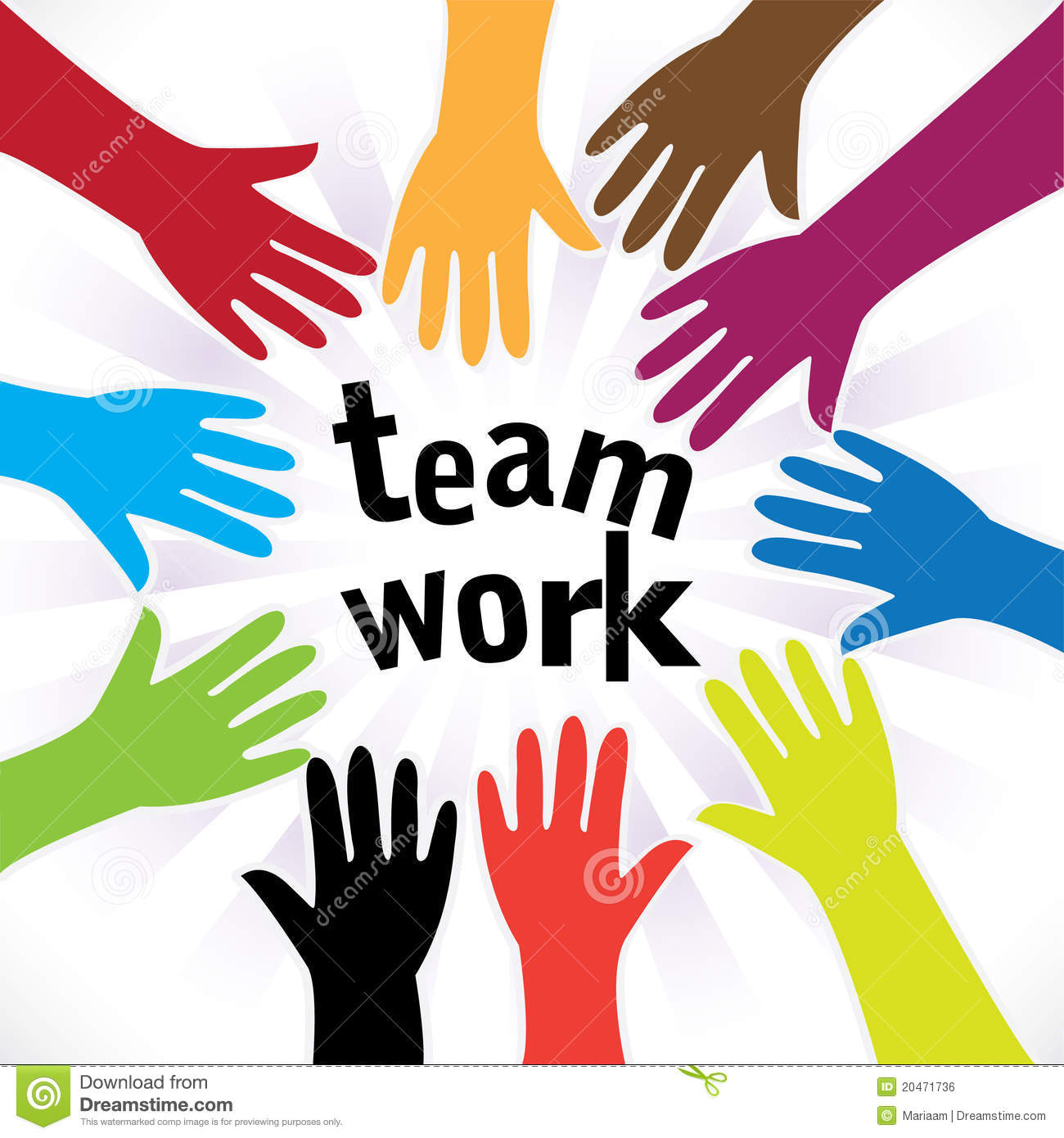 Let’sWhat I can do in group work sessions!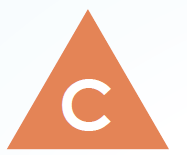                                           Sketch                  		                                             Write						As a group member, I am really good at: __________________________________________________________I’d like to get even better at: _____________________________________________________________________________________